Deutsche Edelkatze e.V.Geisbergstraße 2, 45139 Essen, Tel. 0201 / 550755, Mail: edelkatze@aol.comBankaccount : Deutsche Bank	BIC: DEUTDEDBESS	IBAN: DE 68 3607 0024 0464 1130 00 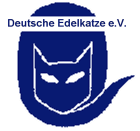          Application for membershipI apply for membership starting from 				 .Entrance fee    16 Euro   for full- and family members, 16 Euro for supporting membersSupporting Member				fee 20 EuroFull member	-	starting form 30. Juni	fee 60 Euro     incl. magazineFull member	-	starting form 01. Juli	fee 30 Euro     incl. magazineFamily member 	fee 16 Euro      (Please write name and surname, Member ID of the Full member)   I am member at the following catclub at the moment :The fee must be paid yearly until January 31st latest.With my signature I accept the breeding and keeping directives.City			Date				signatureProposed from						membership no.Back for registration to 	:		Deutsche Edelkatze e.V. 		Tel. (0201) 555724				Geisbergstraße 2		Tel. (0201) 55075545139 Essen			Fax: (0201) 552747 edelkatze@aol.com		www.deutsche-edelkatze.deMr.Mrs.Name :Prename :Street :Tel. - No. :Zip Code :Town :Birthdate :Country :E-Mail:Breed: